Nombre, Rut y Firma del Postulante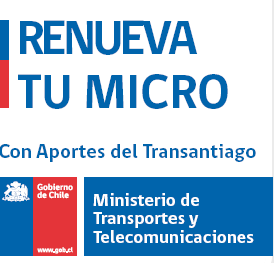 FORMULARIO N°2 SEGUNDA ETAPA POSTULACIÓN  - 2016REGIÓN DE ARICA Y PARINACOTAFORMULARIO N°2 SEGUNDA ETAPA POSTULACIÓN  - 2016REGIÓN DE ARICA Y PARINACOTAFORMULARIO N°2 SEGUNDA ETAPA POSTULACIÓN  - 2016REGIÓN DE ARICA Y PARINACOTAFORMULARIO N°2 SEGUNDA ETAPA POSTULACIÓN  - 2016REGIÓN DE ARICA Y PARINACOTAFORMULARIO N°2 SEGUNDA ETAPA POSTULACIÓN  - 2016REGIÓN DE ARICA Y PARINACOTAFORMULARIO N°2 SEGUNDA ETAPA POSTULACIÓN  - 2016REGIÓN DE ARICA Y PARINACOTAFORMULARIO N°2 SEGUNDA ETAPA POSTULACIÓN  - 2016REGIÓN DE ARICA Y PARINACOTAFORMULARIO N°2 SEGUNDA ETAPA POSTULACIÓN  - 2016REGIÓN DE ARICA Y PARINACOTAFORMULARIO N°2 SEGUNDA ETAPA POSTULACIÓN  - 2016REGIÓN DE ARICA Y PARINACOTAFORMULARIO N°2 SEGUNDA ETAPA POSTULACIÓN  - 2016REGIÓN DE ARICA Y PARINACOTAFORMULARIO N°2 SEGUNDA ETAPA POSTULACIÓN  - 2016REGIÓN DE ARICA Y PARINACOTAFORMULARIO N°2 SEGUNDA ETAPA POSTULACIÓN  - 2016REGIÓN DE ARICA Y PARINACOTAFORMULARIO N°2 SEGUNDA ETAPA POSTULACIÓN  - 2016REGIÓN DE ARICA Y PARINACOTAFORMULARIO N°2 SEGUNDA ETAPA POSTULACIÓN  - 2016REGIÓN DE ARICA Y PARINACOTAFORMULARIO N°2 SEGUNDA ETAPA POSTULACIÓN  - 2016REGIÓN DE ARICA Y PARINACOTAFORMULARIO N°2 SEGUNDA ETAPA POSTULACIÓN  - 2016REGIÓN DE ARICA Y PARINACOTAFORMULARIO N°2 SEGUNDA ETAPA POSTULACIÓN  - 2016REGIÓN DE ARICA Y PARINACOTAFORMULARIO N°2 SEGUNDA ETAPA POSTULACIÓN  - 2016REGIÓN DE ARICA Y PARINACOTAFORMULARIO N°2 SEGUNDA ETAPA POSTULACIÓN  - 2016REGIÓN DE ARICA Y PARINACOTAFORMULARIO N°2 SEGUNDA ETAPA POSTULACIÓN  - 2016REGIÓN DE ARICA Y PARINACOTAFORMULARIO N°2 SEGUNDA ETAPA POSTULACIÓN  - 2016REGIÓN DE ARICA Y PARINACOTAFORMULARIO N°2 SEGUNDA ETAPA POSTULACIÓN  - 2016REGIÓN DE ARICA Y PARINACOTAFORMULARIO N°2 SEGUNDA ETAPA POSTULACIÓN  - 2016REGIÓN DE ARICA Y PARINACOTAFORMULARIO N°2 SEGUNDA ETAPA POSTULACIÓN  - 2016REGIÓN DE ARICA Y PARINACOTAFORMULARIO N°2 SEGUNDA ETAPA POSTULACIÓN  - 2016REGIÓN DE ARICA Y PARINACOTAFORMULARIO N°2 SEGUNDA ETAPA POSTULACIÓN  - 2016REGIÓN DE ARICA Y PARINACOTAFORMULARIO N°2 SEGUNDA ETAPA POSTULACIÓN  - 2016REGIÓN DE ARICA Y PARINACOTAFORMULARIO N°2 SEGUNDA ETAPA POSTULACIÓN  - 2016REGIÓN DE ARICA Y PARINACOTAFORMULARIO N°2 SEGUNDA ETAPA POSTULACIÓN  - 2016REGIÓN DE ARICA Y PARINACOTAFORMULARIO N°2 SEGUNDA ETAPA POSTULACIÓN  - 2016REGIÓN DE ARICA Y PARINACOTAFORMULARIO N°2 SEGUNDA ETAPA POSTULACIÓN  - 2016REGIÓN DE ARICA Y PARINACOTAFORMULARIO N°2 SEGUNDA ETAPA POSTULACIÓN  - 2016REGIÓN DE ARICA Y PARINACOTAFORMULARIO N°2 SEGUNDA ETAPA POSTULACIÓN  - 2016REGIÓN DE ARICA Y PARINACOTAFORMULARIO N°2 SEGUNDA ETAPA POSTULACIÓN  - 2016REGIÓN DE ARICA Y PARINACOTAFORMULARIO N°2 SEGUNDA ETAPA POSTULACIÓN  - 2016REGIÓN DE ARICA Y PARINACOTAPostulación Programa Nacional de Renovación de Buses y Minibuses.Postulación Programa Nacional de Renovación de Buses y Minibuses.Postulación Programa Nacional de Renovación de Buses y Minibuses.Postulación Programa Nacional de Renovación de Buses y Minibuses.Postulación Programa Nacional de Renovación de Buses y Minibuses.Postulación Programa Nacional de Renovación de Buses y Minibuses.Postulación Programa Nacional de Renovación de Buses y Minibuses.Postulación Programa Nacional de Renovación de Buses y Minibuses.Postulación Programa Nacional de Renovación de Buses y Minibuses.Postulación Programa Nacional de Renovación de Buses y Minibuses.Postulación Programa Nacional de Renovación de Buses y Minibuses.Postulación Programa Nacional de Renovación de Buses y Minibuses.Postulación Programa Nacional de Renovación de Buses y Minibuses.Postulación Programa Nacional de Renovación de Buses y Minibuses.Postulación Programa Nacional de Renovación de Buses y Minibuses.Postulación Programa Nacional de Renovación de Buses y Minibuses.Postulación Programa Nacional de Renovación de Buses y Minibuses.Postulación Programa Nacional de Renovación de Buses y Minibuses.Postulación Programa Nacional de Renovación de Buses y Minibuses.Postulación Programa Nacional de Renovación de Buses y Minibuses.Postulación Programa Nacional de Renovación de Buses y Minibuses.Postulación Programa Nacional de Renovación de Buses y Minibuses.Postulación Programa Nacional de Renovación de Buses y Minibuses.Postulación Programa Nacional de Renovación de Buses y Minibuses.Postulación Programa Nacional de Renovación de Buses y Minibuses.Postulación Programa Nacional de Renovación de Buses y Minibuses.Postulación Programa Nacional de Renovación de Buses y Minibuses.Postulación Programa Nacional de Renovación de Buses y Minibuses.Postulación Programa Nacional de Renovación de Buses y Minibuses.Postulación Programa Nacional de Renovación de Buses y Minibuses.Postulación Programa Nacional de Renovación de Buses y Minibuses.Postulación Programa Nacional de Renovación de Buses y Minibuses.Postulación Programa Nacional de Renovación de Buses y Minibuses.Postulación Programa Nacional de Renovación de Buses y Minibuses.Postulación Programa Nacional de Renovación de Buses y Minibuses.         Región Arica y Parinacota         Región Arica y Parinacota         Región Arica y Parinacota         Región Arica y Parinacota         Región Arica y Parinacota         Región Arica y Parinacota         Región Arica y Parinacota         Región Arica y Parinacota         Región Arica y Parinacota         Región Arica y Parinacota         Región Arica y Parinacota         Región Arica y Parinacota         Región Arica y Parinacota         Región Arica y Parinacota         Región Arica y Parinacota         Región Arica y Parinacota         Región Arica y Parinacota         Región Arica y Parinacota         Región Arica y ParinacotaFecha presentaciónFecha presentaciónFecha presentaciónFecha presentaciónFecha presentaciónFecha presentaciónFecha presentaciónFecha presentaciónVºBº SeremittVºBº SeremittVºBº SeremittDatos Vehículo Saliente que postula al Programa Datos Vehículo Saliente que postula al Programa Datos Vehículo Saliente que postula al Programa Datos Vehículo Saliente que postula al Programa Datos Vehículo Saliente que postula al Programa Datos Vehículo Saliente que postula al Programa Datos Vehículo Saliente que postula al Programa Datos Vehículo Saliente que postula al Programa Datos Vehículo Saliente que postula al Programa Datos Vehículo Saliente que postula al Programa Datos Vehículo Saliente que postula al Programa Datos Vehículo Saliente que postula al Programa Datos Vehículo Saliente que postula al Programa Datos Vehículo Saliente que postula al Programa Datos Vehículo Saliente que postula al Programa Datos Vehículo Saliente que postula al Programa Datos Vehículo Saliente que postula al Programa Datos Vehículo Saliente que postula al Programa Datos Vehículo Saliente que postula al Programa Datos Vehículo Saliente que postula al Programa Datos Vehículo Saliente que postula al Programa Datos Vehículo Saliente que postula al Programa Datos Vehículo Saliente que postula al Programa Datos Vehículo Saliente que postula al Programa Datos Vehículo Saliente que postula al Programa Datos Vehículo Saliente que postula al Programa Datos Vehículo Saliente que postula al Programa Datos Vehículo Saliente que postula al Programa Datos Vehículo Saliente que postula al Programa Datos Vehículo Saliente que postula al Programa Datos Vehículo Saliente que postula al Programa Datos Vehículo Saliente que postula al Programa Datos Vehículo Saliente que postula al Programa Datos Vehículo Saliente que postula al Programa Datos Vehículo Saliente que postula al Programa Datos Vehículo Saliente que postula al Programa Datos Vehículo Saliente que postula al Programa Datos Vehículo Saliente que postula al Programa Datos Vehículo Saliente que postula al Programa Datos Vehículo Saliente que postula al Programa Datos Vehículo Saliente que postula al Programa Datos Vehículo Saliente que postula al Programa Datos Vehículo Saliente que postula al Programa Datos Vehículo Saliente que postula al Programa Datos Vehículo Saliente que postula al Programa PPUPPUPPUPPUPPUPPUAño FabricaciónAño FabricaciónAño FabricaciónAño FabricaciónAño FabricaciónAño FabricaciónAño FabricaciónAño FabricaciónAño FabricaciónAño FabricaciónMes/Año 1ª Inscripción RNVMMes/Año 1ª Inscripción RNVMMes/Año 1ª Inscripción RNVMMes/Año 1ª Inscripción RNVMMes/Año 1ª Inscripción RNVMMes/Año 1ª Inscripción RNVMMes/Año 1ª Inscripción RNVMMes/Año 1ª Inscripción RNVMMes/Año 1ª Inscripción RNVMMes/Año 1ª Inscripción RNVMCapacidad PasajerosSegún RTCapacidad PasajerosSegún RTCapacidad PasajerosSegún RTCapacidad PasajerosSegún RTCapacidad PasajerosSegún RTCapacidad PasajerosSegún RTCapacidad PasajerosSegún RTCapacidad PasajerosSegún RTCapacidad PasajerosSegún RTCapacidad PasajerosSegún RTTipo Servicio autorizado(Urbano/Rural)Tipo Servicio autorizado(Urbano/Rural)Tipo Servicio autorizado(Urbano/Rural)Tipo Servicio autorizado(Urbano/Rural)Tipo Servicio autorizado(Urbano/Rural)Tipo Servicio autorizado(Urbano/Rural)Tipo Servicio autorizado(Urbano/Rural)Tipo Servicio autorizado(Urbano/Rural)Fecha cancelación RNVM Fecha cancelación RNVM Fecha cancelación RNVM Fecha cancelación RNVM Fecha cancelación RNVM Fecha cancelación RNVM Fecha cancelación RNVM Fecha cancelación RNVM Fecha cancelación RNVM Fecha cancelación RNVM Fecha cancelación RNSTPPFecha cancelación RNSTPPFecha cancelación RNSTPPFecha cancelación RNSTPPFecha cancelación RNSTPPFecha cancelación RNSTPPFecha cancelación RNSTPPFecha cancelación RNSTPPFecha cancelación RNSTPPFecha cancelación RNSTPPFecha recepción ChatarrizadorFecha recepción ChatarrizadorFecha recepción ChatarrizadorFecha recepción ChatarrizadorFecha recepción ChatarrizadorFecha recepción ChatarrizadorFecha recepción ChatarrizadorFecha recepción ChatarrizadorDatos Vehículo Entrante Datos Vehículo Entrante Datos Vehículo Entrante Datos Vehículo Entrante Datos Vehículo Entrante Datos Vehículo Entrante Datos Vehículo Entrante Datos Vehículo Entrante Datos Vehículo Entrante Datos Vehículo Entrante Datos Vehículo Entrante Datos Vehículo Entrante Datos Vehículo Entrante Datos Vehículo Entrante Datos Vehículo Entrante Datos Vehículo Entrante Datos Vehículo Entrante Datos Vehículo Entrante Datos Vehículo Entrante Datos Vehículo Entrante Datos Vehículo Entrante Datos Vehículo Entrante Datos Vehículo Entrante Datos Vehículo Entrante Datos Vehículo Entrante Datos Vehículo Entrante Datos Vehículo Entrante Datos Vehículo Entrante Datos Vehículo Entrante Datos Vehículo Entrante Datos Vehículo Entrante Datos Vehículo Entrante Datos Vehículo Entrante Datos Vehículo Entrante Datos Vehículo Entrante Datos Vehículo Entrante Datos Vehículo Entrante Datos Vehículo Entrante Datos Vehículo Entrante Datos Vehículo Entrante Datos Vehículo Entrante Datos Vehículo Entrante Datos Vehículo Entrante Datos Vehículo Entrante Datos Vehículo Entrante PPUPPUPPUPPUPPUPPUAño FabricaciónAño FabricaciónAño FabricaciónAño FabricaciónAño FabricaciónAño FabricaciónAño FabricaciónAño FabricaciónAño FabricaciónAño FabricaciónMes/Año 1ª Inscripción RNVMMes/Año 1ª Inscripción RNVMMes/Año 1ª Inscripción RNVMMes/Año 1ª Inscripción RNVMMes/Año 1ª Inscripción RNVMMes/Año 1ª Inscripción RNVMMes/Año 1ª Inscripción RNVMMes/Año 1ª Inscripción RNVMMes/Año 1ª Inscripción RNVMCapacidad Pasajeros Según RTCapacidad Pasajeros Según RTCapacidad Pasajeros Según RTCapacidad Pasajeros Según RTCapacidad Pasajeros Según RTCapacidad Pasajeros Según RTCapacidad Pasajeros Según RTCapacidad Pasajeros Según RTCapacidad Pasajeros Según RTCapacidad Pasajeros Según RTTipo servicio autorizado  (Urbano/Rural)Tipo servicio autorizado  (Urbano/Rural)Tipo servicio autorizado  (Urbano/Rural)Tipo servicio autorizado  (Urbano/Rural)Tipo servicio autorizado  (Urbano/Rural)Tipo servicio autorizado  (Urbano/Rural)Tipo servicio autorizado  (Urbano/Rural)Tipo servicio autorizado  (Urbano/Rural)Nombre Propietario Vehículo Saliente que postula al Programa Nombre Propietario Vehículo Saliente que postula al Programa Nombre Propietario Vehículo Saliente que postula al Programa Nombre Propietario Vehículo Saliente que postula al Programa Nombre Propietario Vehículo Saliente que postula al Programa Nombre Propietario Vehículo Saliente que postula al Programa Nombre Propietario Vehículo Saliente que postula al Programa Nombre Propietario Vehículo Saliente que postula al Programa Nombre Propietario Vehículo Saliente que postula al Programa Nombre Propietario Vehículo Saliente que postula al Programa Nombre Propietario Vehículo Saliente que postula al Programa Nombre Propietario Vehículo Saliente que postula al Programa Nombre Propietario Vehículo Saliente que postula al Programa Nombre Propietario Vehículo Saliente que postula al Programa Nombre Propietario Vehículo Saliente que postula al Programa Nombre Propietario Vehículo Saliente que postula al Programa Nombre Propietario Vehículo Saliente que postula al Programa Nombre Propietario Vehículo Saliente que postula al Programa Nombre Propietario Vehículo Saliente que postula al Programa Nombre Propietario Vehículo Saliente que postula al Programa Nombre Propietario Vehículo Saliente que postula al Programa Nombre Propietario Vehículo Saliente que postula al Programa Nombre Propietario Vehículo Saliente que postula al Programa Nombre Propietario Vehículo Saliente que postula al Programa Nombre Propietario Vehículo Saliente que postula al Programa Nombre Propietario Vehículo Saliente que postula al Programa Nombre Propietario Vehículo Saliente que postula al Programa Nombre Propietario Vehículo Saliente que postula al Programa Nombre Propietario Vehículo Saliente que postula al Programa Nombre Propietario Vehículo Saliente que postula al Programa Nombre Propietario Vehículo Saliente que postula al Programa Nombre Propietario Vehículo Saliente que postula al Programa Nombre Propietario Vehículo Saliente que postula al Programa Nombre Propietario Vehículo Saliente que postula al Programa Nombre Propietario Vehículo Saliente que postula al Programa Nombre Propietario Vehículo Saliente que postula al Programa Nombre Propietario Vehículo Saliente que postula al Programa Nombre Propietario Vehículo Saliente que postula al Programa Nombre Propietario Vehículo Saliente que postula al Programa Nombre Propietario Vehículo Saliente que postula al Programa Nombre Propietario Vehículo Saliente que postula al Programa Nombre Propietario Vehículo Saliente que postula al Programa Nombre Propietario Vehículo Saliente que postula al Programa Nombre Propietario Vehículo Saliente que postula al Programa Nombre Propietario Vehículo Saliente que postula al Programa Nombre Completo  o  Razón SocialNombre Completo  o  Razón SocialNombre Completo  o  Razón SocialNombre Completo  o  Razón SocialNombre Completo  o  Razón SocialNombre Completo  o  Razón SocialNombre Completo  o  Razón SocialNombre Completo  o  Razón SocialNombre Completo  o  Razón SocialNombre Completo  o  Razón SocialNombre Completo  o  Razón SocialNombre Completo  o  Razón SocialNombre Completo  o  Razón SocialNombre Completo  o  Razón SocialNombre Completo  o  Razón SocialRUT---Persona NaturalPersona NaturalPersona NaturalPersona NaturalPersona NaturalPersona NaturalPersona NaturalPersona NaturalPersona JurídicaPersona JurídicaPersona JurídicaDirecciónDirecciónDirecciónComunaComunaComunaComunaTeléfonoTeléfonoTeléfono Celular Celular Celular Celular Celular Celular E-mail E-mail E-mail E-mailDatos persona jurídica (llenar sólo si el propietario del vehículo saliente es una Persona Jurídica)Datos persona jurídica (llenar sólo si el propietario del vehículo saliente es una Persona Jurídica)Datos persona jurídica (llenar sólo si el propietario del vehículo saliente es una Persona Jurídica)Datos persona jurídica (llenar sólo si el propietario del vehículo saliente es una Persona Jurídica)Datos persona jurídica (llenar sólo si el propietario del vehículo saliente es una Persona Jurídica)Datos persona jurídica (llenar sólo si el propietario del vehículo saliente es una Persona Jurídica)Datos persona jurídica (llenar sólo si el propietario del vehículo saliente es una Persona Jurídica)Datos persona jurídica (llenar sólo si el propietario del vehículo saliente es una Persona Jurídica)Datos persona jurídica (llenar sólo si el propietario del vehículo saliente es una Persona Jurídica)Datos persona jurídica (llenar sólo si el propietario del vehículo saliente es una Persona Jurídica)Datos persona jurídica (llenar sólo si el propietario del vehículo saliente es una Persona Jurídica)Datos persona jurídica (llenar sólo si el propietario del vehículo saliente es una Persona Jurídica)Datos persona jurídica (llenar sólo si el propietario del vehículo saliente es una Persona Jurídica)Datos persona jurídica (llenar sólo si el propietario del vehículo saliente es una Persona Jurídica)Datos persona jurídica (llenar sólo si el propietario del vehículo saliente es una Persona Jurídica)Datos persona jurídica (llenar sólo si el propietario del vehículo saliente es una Persona Jurídica)Datos persona jurídica (llenar sólo si el propietario del vehículo saliente es una Persona Jurídica)Datos persona jurídica (llenar sólo si el propietario del vehículo saliente es una Persona Jurídica)Datos persona jurídica (llenar sólo si el propietario del vehículo saliente es una Persona Jurídica)Datos persona jurídica (llenar sólo si el propietario del vehículo saliente es una Persona Jurídica)Datos persona jurídica (llenar sólo si el propietario del vehículo saliente es una Persona Jurídica)Datos persona jurídica (llenar sólo si el propietario del vehículo saliente es una Persona Jurídica)Datos persona jurídica (llenar sólo si el propietario del vehículo saliente es una Persona Jurídica)Datos persona jurídica (llenar sólo si el propietario del vehículo saliente es una Persona Jurídica)Datos persona jurídica (llenar sólo si el propietario del vehículo saliente es una Persona Jurídica)Datos persona jurídica (llenar sólo si el propietario del vehículo saliente es una Persona Jurídica)Datos persona jurídica (llenar sólo si el propietario del vehículo saliente es una Persona Jurídica)Datos persona jurídica (llenar sólo si el propietario del vehículo saliente es una Persona Jurídica)Datos persona jurídica (llenar sólo si el propietario del vehículo saliente es una Persona Jurídica)Datos persona jurídica (llenar sólo si el propietario del vehículo saliente es una Persona Jurídica)Datos persona jurídica (llenar sólo si el propietario del vehículo saliente es una Persona Jurídica)Datos persona jurídica (llenar sólo si el propietario del vehículo saliente es una Persona Jurídica)Datos persona jurídica (llenar sólo si el propietario del vehículo saliente es una Persona Jurídica)Datos persona jurídica (llenar sólo si el propietario del vehículo saliente es una Persona Jurídica)Datos persona jurídica (llenar sólo si el propietario del vehículo saliente es una Persona Jurídica)Datos persona jurídica (llenar sólo si el propietario del vehículo saliente es una Persona Jurídica)Datos persona jurídica (llenar sólo si el propietario del vehículo saliente es una Persona Jurídica)Datos persona jurídica (llenar sólo si el propietario del vehículo saliente es una Persona Jurídica)Datos persona jurídica (llenar sólo si el propietario del vehículo saliente es una Persona Jurídica)Datos persona jurídica (llenar sólo si el propietario del vehículo saliente es una Persona Jurídica)Datos persona jurídica (llenar sólo si el propietario del vehículo saliente es una Persona Jurídica)Datos persona jurídica (llenar sólo si el propietario del vehículo saliente es una Persona Jurídica)Datos persona jurídica (llenar sólo si el propietario del vehículo saliente es una Persona Jurídica)Datos persona jurídica (llenar sólo si el propietario del vehículo saliente es una Persona Jurídica)Datos persona jurídica (llenar sólo si el propietario del vehículo saliente es una Persona Jurídica)Nombre de Fantasía Persona JurídicaNombre de Fantasía Persona JurídicaNombre de Fantasía Persona JurídicaNombre de Fantasía Persona JurídicaNombre de Fantasía Persona JurídicaNombre de Fantasía Persona JurídicaNombre de Fantasía Persona JurídicaNombre de Fantasía Persona JurídicaNombre de Fantasía Persona JurídicaNombre de Fantasía Persona JurídicaNombre de Fantasía Persona JurídicaNombre de Fantasía Persona JurídicaNombre de Fantasía Persona JurídicaNombre de Fantasía Persona JurídicaNombre de Fantasía Persona JurídicaNombre de Fantasía Persona JurídicaNombre de Fantasía Persona JurídicaDatos Representante Legal (1)Datos Representante Legal (1)Datos Representante Legal (1)Datos Representante Legal (1)Datos Representante Legal (1)Datos Representante Legal (1)Datos Representante Legal (1)Datos Representante Legal (1)Datos Representante Legal (1)Datos Representante Legal (1)Datos Representante Legal (1)Datos Representante Legal (1)Datos Representante Legal (1)Datos Representante Legal (1)Datos Representante Legal (1)Datos Representante Legal (1)Datos Representante Legal (1)Datos Representante Legal (1)Datos Representante Legal (1)Datos Representante Legal (1)Datos Representante Legal (1)Datos Representante Legal (1)Datos Representante Legal (1)Datos Representante Legal (1)Datos Representante Legal (1)Datos Representante Legal (1)Datos Representante Legal (1)Datos Representante Legal (1)Datos Representante Legal (1)Datos Representante Legal (1)Datos Representante Legal (1)Datos Representante Legal (1)Datos Representante Legal (1)Datos Representante Legal (1)Datos Representante Legal (1)Datos Representante Legal (1)Datos Representante Legal (1)Datos Representante Legal (1)Datos Representante Legal (1)Datos Representante Legal (1)Datos Representante Legal (1)Datos Representante Legal (1)Datos Representante Legal (1)Datos Representante Legal (1)Datos Representante Legal (1)Nombre completo Nombre completo Nombre completo Nombre completo Nombre completo Nombre completo Nombre completo Nombre completo Nombre completo Nombre completo Nombre completo Nombre completo RUT---DirecciónDirecciónDirecciónDirección  Comuna  Comuna  ComunaTeléfonoTeléfonoTeléfonoTeléfono Celular Celular Celular  E-mail  E-mail  E-mailDatos Representante Legal (2)Datos Representante Legal (2)Datos Representante Legal (2)Datos Representante Legal (2)Datos Representante Legal (2)Datos Representante Legal (2)Datos Representante Legal (2)Datos Representante Legal (2)Datos Representante Legal (2)Datos Representante Legal (2)Datos Representante Legal (2)Datos Representante Legal (2)Datos Representante Legal (2)Datos Representante Legal (2)Datos Representante Legal (2)Datos Representante Legal (2)Datos Representante Legal (2)Datos Representante Legal (2)Datos Representante Legal (2)Datos Representante Legal (2)Datos Representante Legal (2)Datos Representante Legal (2)Datos Representante Legal (2)Datos Representante Legal (2)Datos Representante Legal (2)Datos Representante Legal (2)Datos Representante Legal (2)Datos Representante Legal (2)Datos Representante Legal (2)Datos Representante Legal (2)Datos Representante Legal (2)Datos Representante Legal (2)Datos Representante Legal (2)Datos Representante Legal (2)Datos Representante Legal (2)Datos Representante Legal (2)Datos Representante Legal (2)Datos Representante Legal (2)Datos Representante Legal (2)Datos Representante Legal (2)Datos Representante Legal (2)Datos Representante Legal (2)Datos Representante Legal (2)Datos Representante Legal (2)Datos Representante Legal (2)Nombre completo Nombre completo Nombre completo Nombre completo Nombre completo Nombre completo Nombre completo Nombre completo Nombre completo Nombre completo RUTRUT---Actúa en Conjunto con otro representante SI/NOActúa en Conjunto con otro representante SI/NOActúa en Conjunto con otro representante SI/NOActúa en Conjunto con otro representante SI/NOActúa en Conjunto con otro representante SI/NOActúa en Conjunto con otro representante SI/NOActúa en Conjunto con otro representante SI/NOActúa en Conjunto con otro representante SI/NOActúa en Conjunto con otro representante SI/NOActúa en Conjunto con otro representante SI/NOActúa en Conjunto con otro representante SI/NOActúa en Conjunto con otro representante SI/NOActúa en Conjunto con otro representante SI/NOActúa en Conjunto con otro representante SI/NOActúa en Conjunto con otro representante SI/NOIndique si otorga mandato para que un tercero reciba el Valor de CompraIndique si otorga mandato para que un tercero reciba el Valor de CompraIndique si otorga mandato para que un tercero reciba el Valor de CompraIndique si otorga mandato para que un tercero reciba el Valor de CompraIndique si otorga mandato para que un tercero reciba el Valor de CompraIndique si otorga mandato para que un tercero reciba el Valor de CompraIndique si otorga mandato para que un tercero reciba el Valor de CompraIndique si otorga mandato para que un tercero reciba el Valor de CompraIndique si otorga mandato para que un tercero reciba el Valor de CompraIndique si otorga mandato para que un tercero reciba el Valor de CompraIndique si otorga mandato para que un tercero reciba el Valor de CompraIndique si otorga mandato para que un tercero reciba el Valor de CompraIndique si otorga mandato para que un tercero reciba el Valor de CompraIndique si otorga mandato para que un tercero reciba el Valor de CompraIndique si otorga mandato para que un tercero reciba el Valor de CompraSI/NONombre del TerceroRUT-Antecedentes que se deben adjuntar a la Postulación de Segunda etapaRevisiónCertificado de Selección original de aprobación de primera etapa de Gobierno Regional de Arica y ParinacotaCertificado de Inscripción y Anotaciones Vigentes en el Registro de Vehículos Motorizados con fecha no superior a 60 días anteriores a la fecha de postulación. (Veh. entrante)  En caso de los arrendatarios con opción de compra, mandato otorgado de acuerdo a las reglas generales, por medio del cual la entidad o persona propietaria del vehículo les haya facultado a percibir el Beneficio por Renovación. [Anexo N° 4]Si el vehículo entrante es nuevo, factura de primera compraventa extendida a nombre de la entidad o persona propietaria. (Veh. entrante)Fotocopia del Certificado de revisión técnica al día. (Vehículo entrante)Fotocopia del Permiso de Circulación al día. (Vehículo entrante)Documento emitido por el chatarrizador que dé cuenta de la recepción del vehículo saliente, y en el cual conste el compromiso del chatarrizador de proceder a su destrucción y conversión en chatarra dentro del plazo máximo de 6 meses contados desde su recepción. (Veh. Saliente)Certificado de inscripción en el Registro Nacional de Servicios de Transporte Público. (Veh. Entrante)Certificado de cancelación en el Registro Nacional de Servicios de Transporte Público. (Veh. Saliente)Certificado de cancelación de la inscripción en el Registro de Vehículos Motorizados con  fecha de emisión no superior a 60 días corridos. (Vehículo saliente).